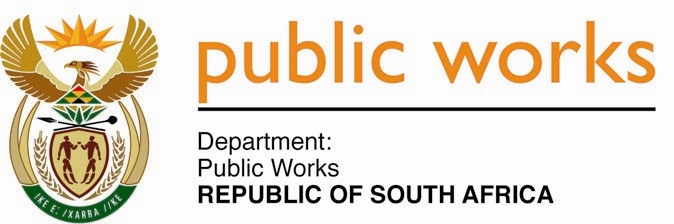 MINISTRY PUBLIC WORKSREPUBLIC OF SOUTH AFRICA Department of Public Works l Central Government Offices l 256 Madiba Street l Pretoria l Contact: +27 (0)12 406 2034 l +27 (0)12 406 1224Private Bag X9155 l CAPE TOWN, 8001 l RSA 4th Floor Parliament Building l 120 Plain Street l CAPE TOWN l Tel: +27 21 468 6900 Fax: +27 21 462 4592 www.publicworks.gov.za NATIONAL ASSEMBLYWRITTEN REPLYQUESTION NUMBER:					        	1718 [NW1869E]INTERNAL QUESTION PAPER NO.:				 No. 18 of 2018DATE OF PUBLICATION:					        	 25 MAY 2018DATE OF REPLY:						            20 DECEMBER 2018        1718.	Ms L Mathys (EFF) asked the Minister of Public Works:(1)	(a) What total amount of land owned by his department and the entities reporting to him in each province is (i) vacant and (ii) unused or has no purpose and (b) what is the (i) location and (ii) size of each specified plot of land;(2)	(a) how much of the land owned by his department and the entities reporting to him has been leased out for private use and (b) what is the (i) Rand value of each lease and (ii)(aa) location and (bb) size of each piece of land?			NW1869E_________________________________________________________________________The Minister of Public WorksREPLY:(1) (a) (i) and (ii) The Department of Public Works has a total of 9653 land parcels across the 9 Provinces of the country that are vacant and currently not in use.(b) (i)	and (ii) Specific property details for each of the 9653 properties are captured in the departments’ Immovable Asset Register (IAR). (2) (a) The number of immovable assets leased out for private use is  approximately 1 060. The number is not static due to the expiry of leases, as well as renewals and new leases.(b) (i) and (ii) (aa) and (bb)	Please refer to the attached Annexure A in order to see the number of properties leased out, the annual cost and income derived from these properties.Information in respect the Four Public Entities reporting to the Minister of Public WorksAgrément South Africa (ASA)(a) (i) and (ii) Does not own any land(b) (i)	and (ii) Falls away.(2) (a) and (b) (i) and (ii) (aa) and (bb) Not applicable.Council for the Built Environment (CBE)(1) (a) (i) and (ii) Does not own any land. (b) (i)	and (ii) Falls away.(2) (a) and (b) (i) and (ii) (aa) and (bb) Not applicable.Construction Industry Development Board(1) (a) (i) and (ii) Does not own any land.(b) (i)	and (ii) Falls away.(2) (a) and (b) (i) and (ii) (aa) and (bb) Not applicable.Independent Development Trust (IDT)(1) (a) (i) and (ii) Does not own any land.(b) (i)	and (ii) Falls away.(2) (a) and (b) (i) and (ii) (aa) and (bb) Not applicable.